Фонд поддержки духовного просвещения и   культуры "Служение".Фонд поддержки духовного просвещения и   культуры "Служение» юридически организовался и начал работать    31 марта 2003 г. по благословению Митрополита Воронежского и Лискинского  Сергия. 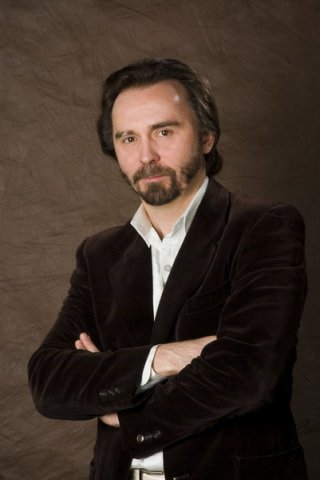 Сергей Николаевич Гребенников - президент Фонда,  председатель комитета духовно-нравственного просвещения и развития творчества в Общественном совете Воронежской области; художественный руководитель и председатель жюри Международного фестиваля духовной авторской песни «Ковчег», поэт, композитор, певец, член Союза писателей города Москва, основатель «Школы становления и развития творческой / креативной личности».Участники Фонда осуществляют целенаправленную, благотворительную, духовно-просветительскую  и творческую  деятельность  в  городе  Воронеже, Воронежской области и за ее пределами.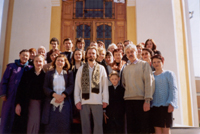  Основные проекты Фонда "Служение":1. Проект «Духовное просвещение»;2. Международный фестиваль духовной авторской песни "Ковчег" в честь святителя Митрофана, первого Епископа Воронежского";3. Православная межепархиальная выставка-ярмарка в рамках Фестиваля "Ковчег";4. Школа становления и развития  творческой / креативной  личности;5. Международный православный молодежный фестиваль "Одигитрия" в г. Витебске;.6. Паломничество по культурно-историческим и святым местам России и мира; 7. Гастрольно-концертная  деятельность;8. Благотворительные концерты.1.  Проект  «Духовное просвещение».Проект  реализуется с 1992 года  по программе Русской Православной Церкви (СФИ).Авторская  просветительская программа разработана С. Н. Гребенниковым.  Программа  включает в себя положительный опыт разных духовных православных школ, академий, семинарий, курсов и помогает людям разных возрастов, национальностей, профессий, социального положения получить знание основ Православной христианской веры, жизни и культуры.  Цели и задачи программы:-   возрождение  духовно-нравственной жизни граждан;-  воспитание  в людях патриотических чувств; -  обретение прочного духовного фундамента на ниве  Православного просвещения; -  познание культурно-исторического наследия России.Прошедшие курсы обучения, делясь полученными знаниями и опытом с друзьями, в семьях, на работе, становятся участниками духовного возрождения нашего общества.                                           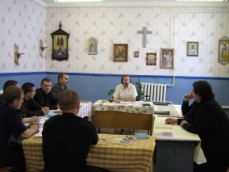 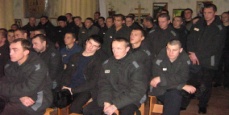 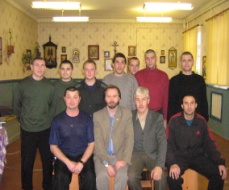 В 2005 году была открыта просветительская группа в одной из Воронежских тюрем.За 20 лет искреннего миссионерского Служения:- несколько человек стали священниками и диаконами, один – монахом;- стали преподавателями Воронежской Православной Духовной Семинарии;- стали сотрудниками Воронежской и Борисоглебской Епархии; - стали регентами в Православных храмах;- стали старостами, работниками и несут служение в Храмах;- участвовали материально и физически в строительстве и возрождении  многих Православных храмов г.Воронежа и области, стали меценатами;- участвовали в строительстве святого источника Митрофана Воронежского;- стали преподавателями "Основ православной культуры" в школах, в воскресных школах и на "Курсах повышения квалификации учителей";- стали прихожанами практически всех Православных храмов г.Воронежа;- совершили паломнические поездки по святым местам  России и мира;- стали православными миссионерами и катехизаторами. 2.Международный фестиваль духовной авторской песни "Ковчег".Фестиваль проводится в честь Святителя Митрофана, первого епископа Воронежского по благословению Митрополита Воронежского и  Лискинского Сергия. Фестиваль носит миссионерский характер и служит целям возрождения духовности и укрепления православной веры, воспитания в молодежной среде чувства милосердия, доброты, патриотизма. Фестиваль проводится в городе Воронеже с 2003 года при содействии Воронежской Митрополии и управления культуры администрации городского округа город Воронеж. Цели и задачи фестиваля:развитие и поддержка духовного песенно-поэтического творчества;создание условий для творческого общения и роста ценителей духовной авторской песни;выявление новых самобытных, оригинальных коллективов и исполнителей, авторов музыки и текста песен;активизация пропаганды духовного песенно-патриотического творчества среди жителей города Воронежа.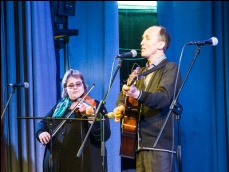 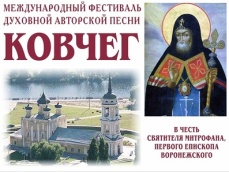 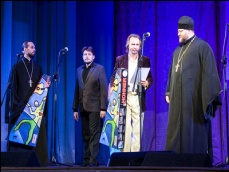 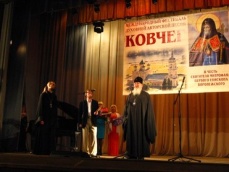 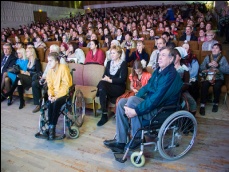 На фестивале работают взрослая и детско-молодежная мастерские с целью выявления и поддержки молодых талантов.Ежегодно в  фестивале  принимают участие поэты, авторы-исполнители городов России и стран  СНГ. Прослушивание участников фестиваля проходит по двум возрастным категориям (взрослые и дети) и девяти конкурсным номинациям: «Автор-исполнитель»; «Авторский дуэт»; «Композитор»; «Поэт»; «Национальная духовная песня» и др.3. Православная межепархиальная выставка-ярмарка в рамках фестиваля "Ковчег".Выставка проходит в рамках фестиваля «Ковчег». Постоянно участвуют в выставке: Воронежская и Борисоглебская епархия, Воронежская Православная Духовная Семинария, женский монастырь Марии Магдалины - Орловская область, свято-Смоленский мужской монастырь, Воскресенский Белогородский мужской монастырь, ООО "АРТОС" Именная ложечка - г. Москва и многие другие епархии Русской Православной Церкви.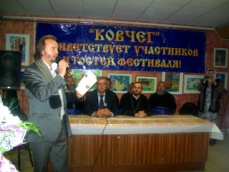 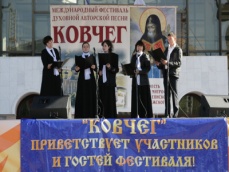 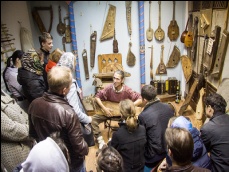 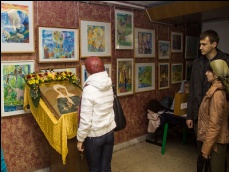 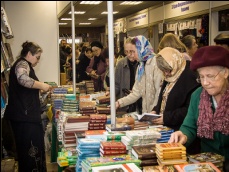  4. Проект:  Школа Сергея Гребенникова «Школа становления и развития творческой / креативной  личности" (для взрослых и молодёжи). Цели и задачи:-  повышение мастерства и квалификации в интеллектуально-творческих профессиях;-  творческое развитие человека;-  освоение интеллектуальных навыков;- помощь согражданам в решении их жизненных, духовных, творческих, профессиональных и бизнес - задач;- раскрытие, развитие и умножение личного таланта и способностей в любом возрасте;- самоактуализация и полная духовная самореализация личности в реальности.Школа проводит и организует:-  мастер-классы;- конференции;- консультации;- курсы.Прошедшие обучение в школе получают диплом или сертификат о «повышении мастерства и квалификации в интеллектуально-творческих профессиях».5. Гастрольно-концертная  деятельность и благотворительные концерты.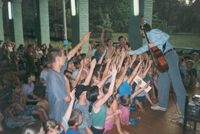 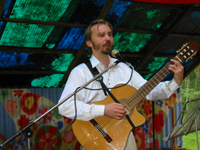 Сергей Николаевич Гребенников ведёт активную концертную, творческую и духовно-просветительскую работу. Регулярно выступает в тюрьмах, школах, детских лагерях и интернатах, в рабочих коллективах. Им записано и выпущено 15 сольных альбомов, фильм-концерт «Золотой фонд» на DVD, книга авторских стихов и песен, многие его песни представлены в телевизионных клипах. За 20 лет гастрольно-концертной деятельности им написано более 300 песен, дано более 4000 концертов в Воронеже, Воронежской области и в России.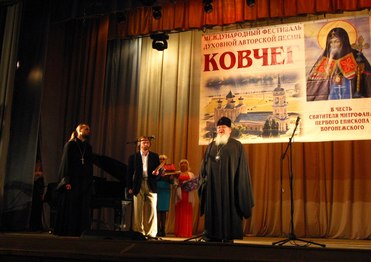 Видео – ролик в КОНТАКТАХ : Митрополит   Воронежский и Лискинский    о              С.Н. Гребенникове и о фестивале «Ковчег»  https://m.vk.com/video66013366_164708106                                         